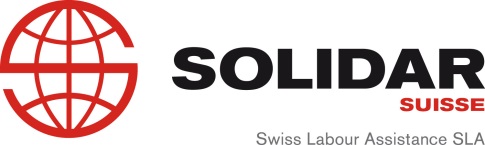 Naziv projekta Prava škola – sigurna budučnost ZemljaBosna i  HercegovinaRegion projekta Banja Luka i  ZenicaPoćetno stanje Ne postoji nikakav system za savetovanje u vezi sa karijerom  u BiH koji bi pomogao u smanjenju nezaposlenosti mladih koja je veoma visoka (60%)ObjektiveZa izradu jednog održivog sistema za savetovanje  u vezi sa karijerom  koje bi pomoglo u smanjenju  nezaposlenosti omladine Očekivani rezultati Održive usluge za savetovanje  u vezi sa karijerom  (sajam zanimanja, web resursnog centra  za savetovanje  u vezi sa karijerom , iniciranje strategije za savetovanje   u vezi sa karijerom   Republike Srpske, 14 lokalnih stručnjaka /trenera za savetovanje  u vezi sa karijerom )Korisnici Osnovne škole (učenici i školski savetnici ), srednje školeImplementirajući partneri -Omladinski Kulturni  Centar Opis partneraOmladinski Komunikativni Centar (OKC) je jedna neprofitna organizacija sa sedištem u Banja Luci, osnovana  sa ciljem da promoviše vrednosti civilnog društva koji deluje na lokalnom i regionalnom nivou. Sa preko 18 godina iskustva, mi se stalno trudimo da poboljšamo kvalitet života mladih i razvijamo društvo jednakih mogućnosti.Imamo 5 programskih oblasti :VolonterstvoAktivnosti za izgradnju mira i razvijanje demokratije Zapošljavanje i Preduzetništvo Usluge u zajednici  (Psihosocijalne i obrazovne)Radio BalkanTrajanje projekta2012-Odgovorno lice i kontakti i uebsajt Ante Juric Marijanovicante.juric@okcbl.org00 387 60 360 30 92www.okcbl.org, www.biznisguru.ba 